Муниципальное бюджетное общеобразовательное учреждение средняя общеобразовательная школа  п.Быстринск Ульчского муниципального района Хабаровского края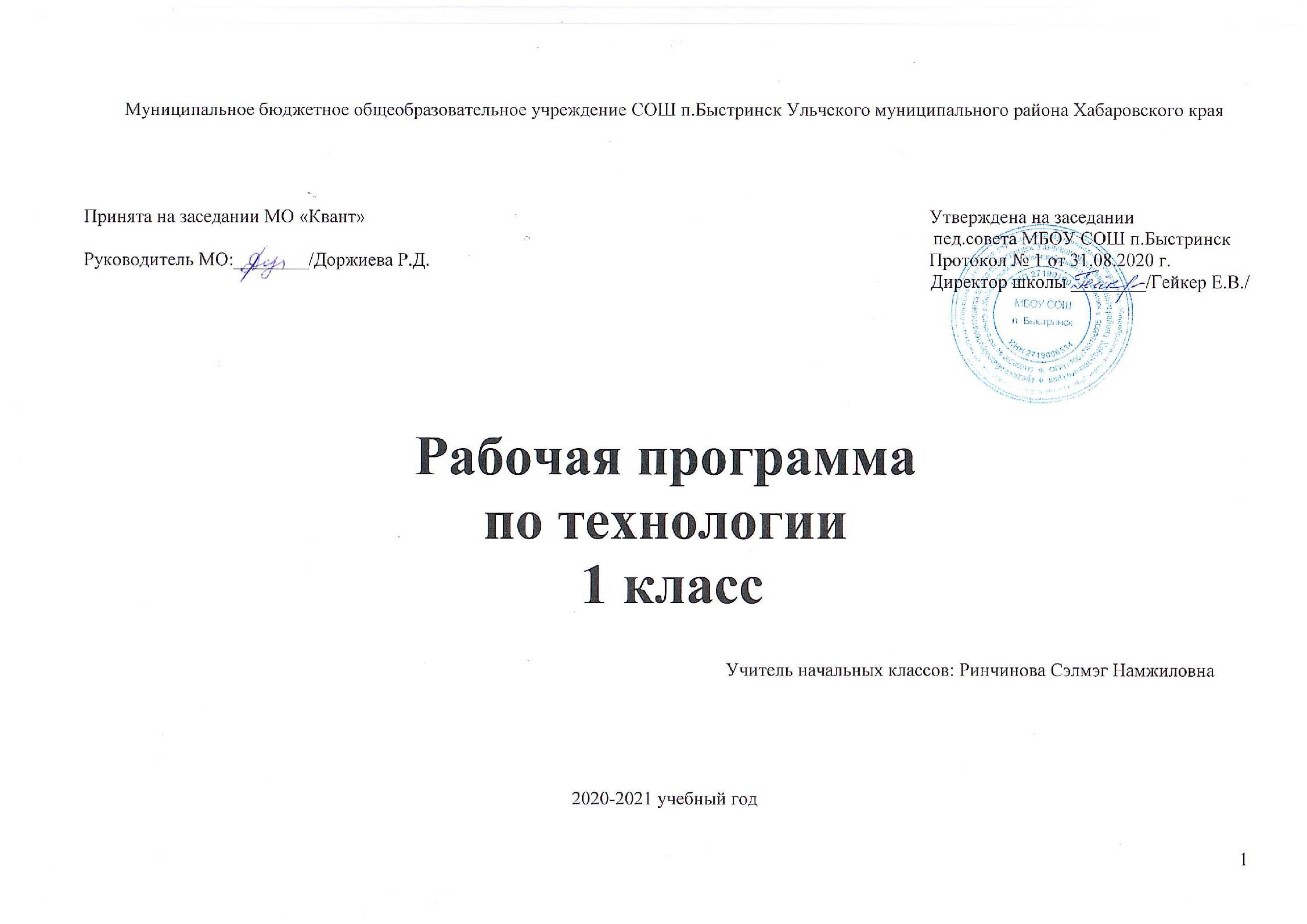 Рабочая программапо математике  3 класс                                                                                                                                Учитель начальных классов: Ринчинова Сэлмэг Намжиловна2020-2021 учебный годПОЯСНИТЕЛЬНАЯ ЗАПИСКА ПО ПРЕДМЕТУ «МАТЕМАТИКА»Рабочая программа на 2020-2021 учебный год разработана на основе Федерального государственного образовательного стандарта начального общего образования, Концепции духовно-нравственного развития и воспитания личности гражданина России, планируемых результатов начального общего образования, Примерной образовательной программы начального общего образования, авторской программы М.И.Моро, Ю.М.Колягиной, М.А.Бантовой «Математика».Основными целями начального обучения математике являются:математическое развитие младших школьников;формирование системы начальных математических знаний;воспитание интереса к математике, к умственной деятельности.Программа определяет ряд задач, решение которых направлено на достижение основных целей начального математического образования:формирование элементов самостоятельной интеллектуальной деятельности на основе овладения несложными математическими методами познания окружающего ми (умения устанавливать, описывать, моделировать и объяснять количественные и пространственные отношения);развитие основ логического, знаково-символического и алгоритмического мышленияразвитие пространственного воображения;развитие математической речи;формирование системы начальных математических знаний и умений их применять для решения учебно-познавательных и практических задач;формирование умения вести поиск информации и работать с ней;формирование первоначальных представлений о компьютерной грамотности;развитие познавательных способностей;воспитание стремления к расширению математических знаний;формирование критичности мышления;развитие умений аргументированно обосновывать и отстаивать высказанное суждение, оценивать и принимать суждения других.Общая характеристика учебного предмета.Начальный курс математики является курсом интегрированным: в нём объединён арифметический, геометрический и алгебраический материал. Содержание обучения представлено в программе разделами: «Числа и величины», «Арифметические действия», «Текстовые задачи», «Пространственные отношения. Геометрические фигуры», «Геометрические величины», «Работа с информацией». Арифметическим ядромпрограммы является учебный материал, который, с одной стороны, представляет основы математической науки, а с другой — содержание, отобранное и проверенное многолетней педагогической практикой, подтвердившей необходимость его изучения в начальной школе для успешного продолжения образования.Основа арифметического содержания — представления о натуральном числе и нуле, арифметических действиях (сложение, вычитание, умножение и деление). На уроках математики у младших школьников будут сформированы представления о числе как результате счёта, о принципах образования, записи и сравнения целых неотрицательных чисел.Особое место в содержании начального математического образования занимают текстовые задачи. Работа с ними в данном курсе имеет свою специфику и требует более детального рассмотрения.Система подбора задач, определение времени и последовательности введения задач того или иного вида обеспечивают благоприятные условия для сопоставления, сравнения, противопоставления задач, сходных в том или ином отношении, а также для рассмотрения взаимообратных задач. При таком подходе дети с самого начала приучаются проводить анализ задачи, устанавливая связь между данными и искомым, и осознанно выбирать правильное действие для её решения. Решение некоторых задач основано на моделировании описанных в них взаимосвязей между данными и искомым.Решение текстовых задач связано с формированием целого ряда умений: осознанно читать и анализировать содержание задачи (что известно и что неизвестно, что можно узнать по данному условию и что нужно знать для ответа на вопрос задачи); моделировать представленную в тексте ситуацию; видеть различные способы решения задачи и сознательно выбирать наиболее рациональные; составлять план решения, обосновывая выбор каждого арифметического действия; записывать решение (сначала по действиям, а в дальнейшем составляя выражение); производить необходимые вычисления; устно давать полный ответ на вопрос задачи и проверять правильность её решения; самостоятельно составлять задачи.Работа с текстовыми задачами оказывает большое влияние на развитие у детей воображения, логического мышления, речи. Решение задач укрепляет связь обучения с жизнью, углубляет понимание практического значения математических знаний, пробуждает у учащихся интерес к математике и усиливает мотивацию к её изучению. Сюжетное содержание текстовых задач, связанное, как правило, с жизнью семьи, класса, школы, событиями в стране, городе или селе, знакомит детей с разными сторонами окружающей действительности; способствует их духовно-нравственному развитию и воспитанию: формирует чувство гордости за свою Родину, уважительное отношение к семейным ценностям, бережное отношение к окружающему миру, природе, духовным ценностям; развивает интерес к занятиям в различных кружках и спортивных секциях; формирует установку на здоровый образ жизни.При решении текстовых задач используется и совершенствуется знание основных математических понятий, отношений, взаимосвязей и закономерностей. Работа с текстовыми задачами способствует осознанию смысла арифметических действий и математических отношений, пониманию взаимосвязи между компонентами и результатами действий, осознанному использованию действий.Программа включает рассмотрение пространственных отношений между объектами, ознакомление с различными геометрическими фигурами и геометрическими величинами. Учащиеся научатся распознавать и изображать точку, прямую и кривую линии, отрезок, луч, угол, ломаную, многоугольник. Они овладеют навыками работы с измерительным и чертёжным инструментам - линейка. Изучениегеометрического содержания создаёт условия для развития пространственного воображения детей и закладывает фундамент успешного изучения систематического курса геометрии в основной школе.Программой предусмотрено целенаправленное формирование совокупности умений работать с информацией. Эти умения формируются как на уроках, так и во внеурочной деятельности — на факультативных и кружковых занятиях. Освоение содержания курса связано не только с поиском, обработкой, представлением новой информации, но и с созданием информационных объектов: стенгазет, книг, справочников. Новые информационные объекты создаются в основном в рамках проектной деятельности. Проектная деятельность позволяет закрепить, расширить и углубить полученные на уроках знания, создаёт условия для творческого развития детей, формирования позитивной самооценки, навыков совместной деятельности с взрослыми и сверстниками, умений сотрудничать друг с другом, совместно планировать свои действия и реализовывать планы, вести поиск и систематизировать нужную информацию.Предметное содержание программы направлено на последовательное формирование и отработку универсальных учебных действий, развитие логического и алгоритмического мышления, пространственного воображения и математической речи.Большое внимание в программе уделяется формированию умений сравнивать математические объекты (числа, числовые выражения, различные величины, геометрические фигуры и т. д.), выделять их существенные признаки и свойства, проводить на этой основе классификацию, анализировать различные задачи, моделировать процессы и ситуации, отражающие смысл арифметических действий, а также отношения и взаимосвязи между величинами, формулировать выводы, делать обобщения, переносить освоенные способы действий в изменённые условия.Изучение математики способствует развитию алгоритмического мышления младших школьников. Программа предусматривает формирование умений действовать по предложенному алгоритму, самостоятельно составлять план действий и следовать ему при решении учебных и практических задач, осуществлять поиск нужной информации, дополнять ею решаемую задачу, делать прикидку и оценивать реальность предполагаемого результата. Развитие алгоритмического мышления послужит базой для успешного овладения компьютерной грамотностью.процессе освоения программного материала младшие школьники знакомятся с языком математики, осваивают некоторые математические термины, учатся читать математический текст, высказывать суждения с использованием математических терминов и понятий, задавать вопросы по ходу выполнения заданий, обосновывать правильность выполненных действий, характеризовать результаты своего учебного труда и свои достижения в изучении этого предмета.Овладение математическим языком, усвоение алгоритмов выполнения действий, умения строить планы решения различных задач и прогнозировать результат являются основой для формирования умений рассуждать, обосновывать свою точку зрения, аргументированно подтверждать или опровергать истинность высказанного предположения. Освоение математического содержания создаёт условия для повышения логической культуры и совершенствования коммуникативной деятельности учащихся.Содержание программы предоставляет значительные возможности для развития умений работать в паре или в группе. Формированию умений распределять роли и обязанности, сотрудничать и согласовывать свои действия с действиями одноклассников, оценивать собственные действия и действия отдельных учеников (пар, групп) в большой степени способствует содержание, связанное с поиском и сбором информации.Программа ориентирована на формирование умений использовать полученные знания для самостоятельного поиска новых знаний, для решения задач, возникающих в процессе различных видов деятельности, в том числе и в ходе изучения других школьных дисциплин.Математические знания и представления о числах, величинах, геометрических фигурах лежат в основе формирования общей картины мира и познания законов его развития. Именно эти знания и представления необходимы для целостного восприятия объектов и явлений природы, многочисленных памятников культуры, сокровищ искусства.Обучение младших школьников математике на основе данной программы способствует развитию и совершенствованию основных познавательных процессов (включая воображение и мышление, память и речь). Дети научатся не только самостоятельно решать поставленные задачи математическими способами, но и описывать на языке математики выполненные действия и их результаты, планировать, контролировать и оценивать способы действий и сами действия, делать выводы и обобщения, доказывать их правильность. Освоение курса обеспечивает развитие творческих способностей, формирует интерес к математическим знаниям и потребность в их расширении, способствует продвижению учащихся начальных классов в познании окружающего мира.Содержание курса имеет концентрическое строение, отражающее последовательное расширение области чисел. Такая структура позволяет соблюдать необходимую постепенность в нарастании сложности учебного материала, создаёт хорошие условия для углубления формируемых знаний, отработки умений и навыков, для увеличения степени самостоятельности (при освоении новых знаний, проведении обобщений, формулировании выводов), для постоянного совершенствования универсальных учебных действий.Структура содержания определяет такую последовательность изучения учебного материала, которая обеспечивает не только формирование осознанных и прочных, во многих случаях доведённых до автоматизма навыков вычислений, но и доступное для младших школьников обобщение учебного материала, понимание общих принципов и законов, лежащих в основе изучаемых математических фактов, осознание связей между рассматриваемыми явлениями. Сближенное во времени изучение связанных между собой понятий, действий, задач даёт возможность сопоставлять, сравнивать, противопоставлять их в учебном процессе, выявлять сходства и различия в рассматриваемых фактах.Место учебного предмета в учебном плане.Согласно Федеральному базисному учебному плану для образовательных учреждений РФ на изучение курса отводится 4  часа в неделю.Общее количество часов – 136.программе предусмотрено 4 часа резерва, которые будут использованы на повторение и систематизацию знаний учащихся.Ценностные ориентиры содержания курса «Математика»основе учебно-воспитательного процесса лежат следующие ценности математики:понимание математических отношений является средством познания закономерностей существования окружающего мира, фактов, процессов и явлений, происходящих в природе и в обществе (хронология событий, протяжённость по времени, образование целого из частей, изменение формы, размера и т. д.);математические представления о числах, величинах, геометрических фигурах являются условием целостного восприятия творений природы и человека (памятники архитектуры, сокровища искусства и культуры, объекты природы);владение математическим языком, алгоритмами, элементами математической логики позволяет ученику совершенствовать коммуникативную деятельность (аргументировать свою точку зрения, строить логические цепочки рассуждений; опровергать или подтверждать истинность предположения).Планируемые результаты изучения учебного предметаПрограмма обеспечивает достижение третьеклассниками следующих личностных, метапредметных и предметных результатов.Личностные результатыЧувство гордости за свою Родину, российский народ и историю России.Осознание роли своей страны в мировом развитии, уважительное отношение к семейным ценностям, бережное отношение к окружающему миру.Целостное восприятие окружающего мира.Развитая мотивация учебной деятельности и личностного смысла учения, заинтересованность в приобретении и расширении знаний и способов действий, творческий подход выполнению заданий.Рефлексивная самооценка, умение анализировать свои действия и управлять ими.Навыки сотрудничества со взрослыми и сверстниками.Установка на здоровый образ жизни, наличие мотивации к творческому труду, к работе на результат.Метапредметные результатыпринимать и сохранять цели и задачи учебной деятельности, находить способы её осуществления.способами выполнения заданий творческого и поискового характера.планировать, контролировать и оценивать учебные действия в соответствии с самой задачей и условиями её выполнения,определять наиболее эффективные  достижения результата.использовать знаково-символические средства представления информации для создания моделей изучаемых объектов и процессов, схем решения учебно-познавательных и практических задач.речевых средств и средств информационных и коммуникационных технологий решения коммуникативных и познавательных задач.использование различных способов поиска (в справочных источниках и открытом информационном пространстве Интернета), сбора, обработки, анализа, организация и передача информации в соответствии с коммуникативными и познавательными задачами технологиями учебного предмета, в том числе умение вводить текст с помощью клавиатурыкомпьютера, фиксировать (записывать) результаты измерения величин и анализировать изображения, звуки, готовить своё выступление и выступать с аудио-, видео- .Овладение логическими действиями сравнения, анализа, синтеза, обобщения, установления аналогий и причинно-следственных построения рассуждений, отнесения к известным понятиям.Готовность слушать собеседника и вести диалог; готовность признать возможность существования различных точек зрения и права каждого иметь свою; излагать своё мнение.Определение общей цели и путей её достижения: умение договариваться о распределении функций и ролей в совместной деятельности, осуществлять взаимный контроль в сотой деятельности, адекватно оценивать собственное поведение и поведение окру-нцих.Овладение начальными сведениями о сущности и особенностях объектов и процессов соответствии с содержанием учебного предмета «Математика».Овладение базовыми предметными и межпредметными понятиями, отражающими существенные связи и отношения между объектами и процессами.Умение работать в материальной и информационной среде начального общего образования (в том числе с учебными моделями) в соответствии с содержанием учебного предмета «Математика».Предметные результатыИспользование приобретённых математических знаний для описания и объяснения окружающих предметов, процессов, явлений, а также для оценки их количественных и пространственных отношений.Овладение основами логического и алгоритмического мышления, пространственного воображения и математической речи, основами счёта, измерения, прикидки результата и его оценки, наглядного представления данных в разной форме (таблицы, схемы, диаграммы), записи и выполнения алгоритмов.Приобретение начального опыта применения математических знаний для решения учебно-познавательных и учебно-практических задач. Умения выполнять устно и письменно арифметические действия с числами и числовыми выражениями, решать текстовые задачи, выполнятьстроить алгоритмы и стратегии в игре; исследовать, распознавать и изображать геометрические фигуры, работать с таблицами, схемами, графиками и диаграммами, цепочками; представлять, анализировать и интерпретировать данные.Приобретение первоначальных навыков работы на компьютере (набирать текст на клавиатуре, работать с меню, находить информацию позаданной теме),	распечатывать её на принтере.СОДЕРЖАНИЕ УЧЕБНОГО ПРЕДМЕТА (136 часов)ЧИСЛА от 1 до 100Сложение и вычитание (продолжение) (11 ч)Устные и письменные приемы сложения и вычитания чисел в пределах 100. Решение уравнений с неизвестным слагаемым на основе взаимосвязи чисел при сложении. Решение уравнений с неизвестным уменьшаемым, с неизвестным вычитаемым на основе взаимосвязи чисел при вычитании.Обозначение геометрических фигур буквами.Табличное умножение и деление (53 ч)Связь умножения и деления; таблицы умножения и деления с числами 2 и 3; чётные и нечётные числа; зависимости между величинами:цена, количество, стоимость.Порядок выполнения действий в выражениях со скобками и без скобок.Зависимости между пропорциональными величинами: масса одного предмета, количество предметов, масса всех предметов; расход ткани на один предмет, количество предметов, расход ткани на все предметы.Текстовые задачи на увеличение (уменьшение) числа в несколько раз, на кратное сравнение чисел.Задачи на нахождение четвёртого пропорционального.Таблица умножения и деления с числами 4, 5, 6, 7, 8, 9. Сводная таблица умножения. Умножение числа 1 и на 1. Умножение числа 0 и на 0, деление числа 0, невозможность деления на 0.Площадь. Способы сравнения фигур по площади. Единицы площади: квадратный сантиметр, квадратный дециметр, квадратный метр.Соотношения между ними. Площадь прямоугольникаТекстовые задачи в три действия. Составление плана действий и определение наиболее эффективных способов решения задач.Круг. Окружность (центр, радиус, диаметр). Вычерчивание окружности с помощью циркуля.Доли (половина, треть, четверть, десятая, сотая). Образование и сравнение долей. Задачи на нахождение доли числа и числа по егодоле.Единицы времени: год, месяц, сутки. Соотношения между ними.Внетабличное умножение и деление (28 ч)Умножение суммы на число. Приёмы умножения для случаев вида 23 * 4, 4 * 23.Приёмы умножения и деления для случаев вида 20 * 3, 3 * 20, 60 : 3, 80 : 20.Деление суммы на число. Связь между числами при делении. Проверка деления.Приём деления для случаев вида 87 : 29, 66 : 22. Проверка умножения делением.Выражения с двумя переменными вида а + b, а - b, а • Ь, с : d (d Ф 0), вычисление их значений при заданных числовых значениях входящих в них букв.Решение уравнений на основе связи между компонентами и результатами умножения и деления.Приёмы нахождения частного и остатка. Проверка деления с остатком. Решение задач на нахождение четвёртого пропорционального.Числа от 1 до 1000. Нумерация (12 ч)Устная и письменная нумерация. Разряды счётных единиц. Натуральная последовательность трёхзначных чисел. Увеличение и уменьшение числа в 10 раз, в 100 раз. Замена трёхзначного числа суммой разрядных слагаемых.Сравнение трёхзначных чисел. Определение общего числа единиц (десятков, сотен) в числе.Единицы массы: грамм, килограмм. Соотношение между ними.Числа от 1 до 1000. Сложение и вычитание (12 ч)Приёмы устных вычислений в случаях, сводимых к действиям в пределах 100. Письменные приемы сложения и вычитания.Виды треугольников: разносторонние, равнобедренные (равносторонние); прямоугольные, остроугольные, тупоугольные.Решение задач в 1-3 действия на сложение.Числа от 1 до 1000. Умножение и деление (5 ч)Устные приемы умножения и деления чисел в случаях, сводимых к действиям в пределах 100.Письменные приемы умножения и деления на однозначное число. Решение задач в 1-3 действия на умножение и деление. Знакомство с калькулятором.Итоговое повторение (15 ч)Числа от 1 до 1000. Нумерация чисел. Сложение, вычитание, умножение, деление в пределах 1000: устные и письменные приемы. Порядок выполнения действий. Решение уравнений. Решение задач изученных видов.Количество контрольных и проверочных работУЧЕБНО-ТЕМАТИЧЕСКИЙ ПЛАНВиды контрольно-измерительных материаловТематическое планирование по математике 3 классЧИСЛА ОТ 1 ДО 100. ТАБЛИЧНОЕ УМНОЖЕНИЕ И ДЕЛЕНИЕ (53ч)МАТЕРИАЛЬНО-ТЕХНИЧЕСКОЕ ОБЕСПЕЧЕНИЕ ОБРАЗОВАТЕЛЬНОГО ПРОЦЕССАМоро МИ и др. Математика. Рабочие программы. 1- 4 классы.УчебникиМоро МИ и др. Математика Учебник 3 класс 1 часть, 2 часть, -Провсещение, 2013 гРабочие тетрадиМоро МИ, Волкова СИ Математика. Рабочая тетрадь 3 класс, в 2 частях, Просвещение, Москва, 2013 г.Проверочные работыВолкова СИ  Математика.  Проверочные  работы 3класс Просвещение, 2013 Волкова СИ  Математика.   Контрольные работы 3 класс Просвещение, 2013 Волкова СИ   Математика   Тесты 3 класс  Просвещение, 2013 гМетодическое пособиеБантова М.А. Математика .Методическоепособиедля учителя 3 класс.Электронные учебные пособияЭлектронное приложение к учебнику «Математика»,3 класс (диск CD-ROM), авторы С. И. Волкова, С. П. МаксимоваПечатные пособия-таблицы гигиенических требований к положению тетради, ручки, к правильной посадке;демонстрационный материал (картинки предметные, таблицы) в соответствии с основными темами программы обучения;карточки с заданиями по математике для 3 класса.Технические средства обученияОборудование рабочего места учителя:классная доска с креплениями для таблиц;магнитная доска;персональный компьютер с принтером;ксерокс;аудиомагнитофон;CD/DVD-проигрыватель;телевизор с диагональю не менее 72 см;проектор для демонстрации слайдов;мультимедийный проектор;экспозиционный экран размером 150x150 см.Период обу-ТестыКонтрольныеМатематичес-ПроверочныеДиагностиче-киеченияработыдиктантыработыские работы1 четверть122412 четверть-22113 четверть2323-4 четверть23231Итого:5108113№Наименование разделов и темВсего часов1Числа от 1 до 100. Сложение и вычитание1 1 ч2Табличное умножение и деление51 чРезерв2 ч4Числа от 1 до 100. Внетабличное умножение и деление28 ч5Числа от 1 до 1000. Нумерация1 2 ч6Числа от 1 до 1000. Сложение и вычитание1 2 ч7Числа от 1 до 1000. Умножение и деление5 ч8Итоговое повторение13 чРезерв2 чИТОГО136 часов№ урокаВид работыПо темеДата7Проверочная работа № 1Числа от 1 до 100. Сложение и вычитание8Стартовая диагностическая работаКонстатирующая14Тест № 1Проверим себя и оценим свои достижения16Проверочная работа № 2Табличное умножение и деление17Математический диктант №1Табличное умножение и деление18Контрольная работа № 1Табличное умножение и деление27Проверочная работа № 3Решение задач33Математический диктант № 2Констатирующая (за 1 четверть)35Проверочная работа № 4Умножение и деление. Решение задач36Контрольная работа № 2Констатирующая (за 1 четверть)49Математический диктант № 3Табличное умножение и деление50Промежуточная диагностика (тест)Проверим себя и оценим свои достижения56Контрольная работа № 3Табличное умножение и деление60Проверочная работа № 5Таблица умножения и деления. Решение задач63Математический диктант № 4Констатирующая (за 2 четверть)64Контрольная работа № 4Констатирующая (за 2 четверть)81Проверочная работа № 6Внетабличное умножение и деление82Математический диктант № 5Умножение и деление83Контрольная работа № 5Внетабличное умножение и деление88Проверочная работа № 7Деление с остатком91Тест № 2Проверим себя и оценим свои достижения99Контрольная работа № 6Решение задач и уравнений. Деление с остатком100Математический диктант № 6Констатирующая (за 3 четверть)101Проверочная работа № 8Нумерация чисел в пределах 1000103Тест № 3Проверим себя и оценим свои достижения104Контрольная работа № 7Констатирующая (за 3 четверть)112Проверочная работа № 9Сложение и вычитание113Тест № 4Верно? Неверно?114Контрольная работа № 8Приёмы письменного сложения и вычитания трёхзначных чисел123Проверочная работа № 10Умножение многозначного числа на однозначное127Проверочная работа № 11Деление многозначного числа на однозначное129Математический диктант № 7Внетабличное умножение и деление130Контрольная работа № 9Приёмы письменного умножения и деления в пределах 1000131Итоговая диагностическая работаИтоговая (за год)133Математический диктант № 8Итоговая (за год)134Контрольная работа № 10Итоговая (за год)135Тест № 5Проверим себя и оценим свои достижения№Тема урокаТип урока.Планируемые результатыПланируемые результатыПланируемые результатыПланируемые результатыПланируемые результатыДатаДатаКол-во(предметные)(личностные и метапредметные)(личностные и метапредметные)(личностные и метапредметные)(личностные и метапредметные)(личностные и метапредметные)попочасовЭлементы содержанияХарактеристика деятельностиХарактеристика деятельностиХарактеристика деятельностиХарактеристика деятельностиплануфактуЛичностные УУДПознавательКоммуникативныеКоммуникативныеРегулятивныеные УУДУУДУУДУУДЧИСЛА ОТ 1 ДО 100. СЛОЖЕНИЕ И ВЫЧИТАНИЕ (11ч)ЧИСЛА ОТ 1 ДО 100. СЛОЖЕНИЕ И ВЫЧИТАНИЕ (11ч)ЧИСЛА ОТ 1 ДО 100. СЛОЖЕНИЕ И ВЫЧИТАНИЕ (11ч)ЧИСЛА ОТ 1 ДО 100. СЛОЖЕНИЕ И ВЫЧИТАНИЕ (11ч)ЧИСЛА ОТ 1 ДО 100. СЛОЖЕНИЕ И ВЫЧИТАНИЕ (11ч)1Повторение. НумерацияУрокУч-ся научатся называть числа доФормированиеУмениеУмениеУмение слушатьчисел.рефлексии100 в порядке их следования примотива,ориентироватьсориентироватьсориентироватьси понимать речьпо2 часасчёте; называть числа, следующиереализующегоя в своейя в своейдругих.предложенномуи предшествующие данным;потребность всистемесистемеучителем плану.выполнять сложение и вычитание всоциально значимойсоциально значимойзнаний:знаний:пределах 100; работать по плану;и социальноотличать новоеотличать новоеотличать новоесопоставлять свои действия соцениваемойот ужеот уже2Устные и письменныесопоставлять свои действия соцениваемойот ужеот уже2Устные и письменныепоставленной задачей.деятельности.известного.известного.приёмы сложения ипоставленной задачей.деятельности.известного.известного.приёмы сложения ивычитания.3Выражение с переменнойУрокУч-ся научатся решать уравненияУмение определятьУмениеУмениеУмениеУмениерефлексииподбором числа; выполнятьи высказывать поднаходитьнаходитьоформлять своюопределять и1 часписьменные вычисления в столбик,руководствомответы,ответы,мысль в устной иформулироватьиспользуя изученные приёмы.педагога самыеиспользуяиспользуяписьменнойцель деятельностипростые общие дляучебник.учебник.форме (на уровнена уроке свсех людей правилапредложения)помощьюповедения приучителя.сотрудничестве(этические нормы).4Решение уравнений.УрокУч-ся научатся решать уравненияУмение определятьУмение делатьУмение делатьУмение делатьУмениеВолеваярефлексиина нахождение неизвестногои высказывать подвыводы ввыводы вдоговариваться,саморегуляция.2 часаслагаемого и уменьшаемого;руководствомрезультатерезультатенаходить общееПрогнозированиевыполнять письменныепедагога самыесовместнойсовместнойрешение.результата.вычисления, используя изученныепростые общие длядеятельностидеятельности5Выражение с переменнойприёмы.всех людей правилакласса икласса иповедения приучителя.учителя.сотрудничестве(этические нормы).6Решение уравнений.УрокУч-ся научатся решать уравненияУч-ся научатся решать уравненияУч-ся научатся решать уравненияУч-ся научатся решать уравненияФормированиеУмениеУмение слушатьУмение работатьвведенияна нахождение неизвестногона нахождение неизвестногона нахождение неизвестногона нахождение неизвестногомотива,ориентироватьси понимать речьпоновыхвычитаемого; обозначать фигурывычитаемого; обозначать фигурывычитаемого; обозначать фигурывычитаемого; обозначать фигурыреализующегоя в своейдругих.предложенномузнанийбуквами.потребность всистемеучителем плану.1 чассоциально значимойзнаний:и социальноотличать новоеоцениваемойот ужедеятельности.известного.7ОбозначениеУрокУч-ся научатся обозначать фигурыУч-ся научатся обозначать фигурыУч-ся научатся обозначать фигурыУч-ся научатся обозначать фигурыФормированиеУмениеУмение слушатьУмение работатьгеометрических фигурвведениябуквами.мотива,ориентироватьси понимать речьпобукваминовыхреализующегоя в своейдругих.предложенномузнанийпотребность всистемеучителем плану.1 чассоциально значимойзнаний:и социальноотличать новоеоцениваемойот ужедеятельности.известного.8Контрольная работа №1Урок-Уч-сянаучатсянаучатсяприменятьУмение определятьУмение делатьУмение слушатьУмениепо теме «Повторение:контрольполученныеполученныезнания,умения   ии высказывать подвыводы ви понимать речьопределять исложение и вычитание»1 часнавыкинапрактике;работатьруководствомрезультатедругих.формулироватьсамостоятельно;контролироватьсамостоятельно;контролироватьсамостоятельно;контролироватьсамостоятельно;контролироватьпедагога самыесовместнойцель деятельностисвою работу и её результат.свою работу и её результат.свою работу и её результат.свою работу и её результат.простые общие длядеятельностина уроке свсех людей правилакласса ипомощьюповедения приучителя.учителя.сотрудничестве(этические нормы).9Анализ контрольнойУрокУч-ся научатся понимать причиныУч-ся научатся понимать причиныУч-ся научатся понимать причиныУч-ся научатся понимать причиныУмение вУмениеУмение слушатьПланирование иработы.рефлексииошибок, допущенных вошибок, допущенных вошибок, допущенных впредложенныхсравнивать ии вступать вконтроль в форме1 часконтрольной работе и исправлятьконтрольной работе и исправлятьконтрольной работе и исправлятьконтрольной работе и исправлятьпедагогомгруппироватьдиалог.сличения способаих.ситуациях общениятакиедействий и егои сотрудничества,математическирезультата сопираясь нае объекты, какэталоном.этические нормы,числа,делать выбор, присовокупности,поддержке другихфигуры.участников группыи педагога, какпоступить.10Закрепление изученногоУрокУч-ся научатся называть числа доФормированиеУмениеУмение слушатьУмение работатьпо теме «Сложение ирефлексии100 в порядке их следования примотива,ориентироватьси понимать речьповычитание»1 чассчёте; называть числа, следующиереализующегоя в своейдругих.предложенномуи предшествующие данным;потребность всистемеучителем плану.выполнять сложение и вычитание всоциально значимойзнаний:пределах 100; работать по плану;и социальноотличать новоесопоставлять свои действия соцениваемойот ужепоставленной задачей.деятельности.известного.11Странички дляУрок-игралюбознательных.1 час12Связь умножения иУрокУч-ся научатся заменять сложениеУмение определятьУмение делатьУмение слушатьУмениесложения.рефлексииумножением; решать задачи наи высказывать подвыводы ви понимать речьопределять и1 часумножение и обратные им задачи.руководствомрезультатедругих.формулироватьпедагога самыесовместнойцель деятельностипростые общие длядеятельностина уроке свсех людей правилакласса ипомощьюповедения приучителя.учителя.сотрудничестве(этические нормы).13Связь междуУрокУч-ся научатся составлять изУмение вУмениеУмение слушатьЦелеполаганиекомпонентами ивведенияпримеров на умножение примерыпредложенныхнаходитьи вступать вкак постановкарезультатом умножения.новыхна деление на основе взаимосвязипедагогомответы надиалог.учебной задачи.Чётные и нечётные числа.знаниймежду компонентами иситуациях общениявопросы.1 часрезультатом умножения.и сотрудничества,Используяопираясь научебник.этические нормы,делать выбор, приподдержке другихучастников группыи педагога, какпоступить.14Таблица умножения иУрокУч-ся научатся выполнятьФормированиеДобыватьУмениеПрогнозированиеделения с числом 3.введенияумножение и деление с числом 3.мотива,знания:оформлять своюрезультата.новыхреализующегоиспользуямысль в устнойзнанийпотребность вучебник и свойили письменной1 чассоциально значимойжизненныйформе.и социальноопыт.оцениваемойдеятельности.15Решение задач сУрокУч-ся научатся решать задачи сУмение определятьУмениеСотрудничествоВнесениевеличинами «цена»,введениявеличинами «цена», «количество»,и высказывать подотличать новоев поискенеобходимых«количество»,новых«стоимость».руководствомот ужеинформации.дополнений и«стоимость».знанийпедагога самыеизвестного скорректив в план1 часпростые общие дляпомощьюи способ действиявсех людей правилаучителя.на уроке.поведения присотрудничестве(этические нормы).16Решение задач сУрокУч-ся научатся решать задачи сФормированиеУмение делатьУмение слушатьОценка качества ипонятиями «масса» ивведенияпонятиями «масса» имотива,выводы ви понимать речьуровня усвоения«количество».новых«количество».реализующегорезультатедругих.материала.знанийпотребность всовместной1 чассоциально значимойработы классаи социальнои учителя.оцениваемойдеятельности.17-Порядок выполненияУрокиУч-ся научатся  выполнятьФормированиеУмениеУмениеВолевая18действийвведениядействия в выражениях сомотива,отличать новоепроизвольносаморегуляция.новыхскобками в правильном порядке;реализующегоот ужестроить своёОценка качества изнанийрешать задачи по формулепотребность визвестного сречевоеуровня усвоения2 часапроизведения.социально значимойпомощьювысказывание.материала.и социальноучителя.оцениваемойдеятельности.19Странички дляУрокЗакреплять знания, умения иЗакреплять знания, умения иЗакреплять знания, умения иЗакреплять знания, умения иФормированиеУмение делатьВзаимоконтрольВолеваялюбознательных. Чторефлексиинавыки, полученные нанавыки, полученные нанавыки, полученные намотива,выводы ви взаимопомощьсаморегуляция.узнали. Чему научились.1 часпредыдущих уроках.предыдущих уроках.предыдущих уроках.реализующегорезультатев ходеПрогнозированиепотребность всовместнойвыполнениярезультата.социально значимойдеятельностизаданияи социальнокласса иоцениваемойучителя.20Закрепление пройденногоУрокдеятельности.по теме «табличноерефлексииумножение и деление на1 час3»21Контрольная работа №2Урок –Уч-сянаучатсянаучатсяприменятьУмение вУмениеУмение слушатьПланирование ипо теме: «Умножение иконтрольполученныеполученныезнания,умения   ипредложенныхсравнивать ии вступать вконтроль в формеделение на 2 и на3».1 часнавыкинапрактике;работатьпедагогомгруппироватьдиалог.сличения способасамостоятельно;контролироватьсамостоятельно;контролироватьсамостоятельно;контролироватьсамостоятельно;контролироватьситуациях общениятакиедействий и егосвою работу и её результат.свою работу и её результат.свою работу и её результат.свою работу и её результат.и сотрудничества,математическирезультата сопираясь нае объекты, какэталоном.этические нормы,числа,делать выбор, присовокупности,поддержке другихфигуры.участников группыи педагога, какпоступить.22Анализ контрольнойУрокУч-ся научатся понимать причиныУч-ся научатся понимать причиныУч-ся научатся понимать причиныУч-ся научатся понимать причиныФормированиеВыборУмениеВолеваяработы. Таблицавведенияошибок, допущенных вошибок, допущенных вошибок, допущенных вмотива,наиболееаргументироватьсаморегуляция.умножения с числом 4.новыхконтрольной работе и исправлятьконтрольной работе и исправлятьконтрольной работе и исправлятьконтрольной работе и исправлятьреализующегоэффективныхсвой способОценка качества изнанийих; составлять таблицу умноженияих; составлять таблицу умноженияих; составлять таблицу умноженияих; составлять таблицу умноженияпотребность вспособоврешения задачи.уровня усвоения1 часи деления и пользоваться ею.и деления и пользоваться ею.и деления и пользоваться ею.и деления и пользоваться ею.социально значимойрешения задач.материала.и социальнооцениваемойдеятельности.23Закрепление изученного.УрокУч-ся научатся пользоватьсяУч-ся научатся пользоватьсяУч-ся научатся пользоватьсяУч-ся научатся пользоватьсяУмение вУмениеУмение слушатьЦелеполаганиерефлексиитаблицей умножения и деления;таблицей умножения и деления;таблицей умножения и деления;таблицей умножения и деления;предложенныхдобыватьи понимать речькак постановка1 часвыполнять действия в выраженияхвыполнять действия в выраженияхвыполнять действия в выраженияхвыполнять действия в выраженияхпедагогомновые знания:других.учебной задачи.со скобками в правильном порядке;со скобками в правильном порядке;со скобками в правильном порядке;со скобками в правильном порядке;ситуацияхнаходитьрешать задачи по формулерешать задачи по формулерешать задачи по формулерешать задачи по формулеобщения иответы напроизведения.сотрудничества,вопросыопираясь научебника,этические нормы,используя свойделать выбор, прижизненныйподдержке другихопытучастников группыи педагога, какпоступить.24Задачи на увеличениеУрокУч-ся научатся решать задачи наФормированиеУмение делатьУмение слушатьОценка качества ичисла в несколько раз.введенияувеличение числа в несколько раз;мотива,выводы ви понимать речьуровня усвоенияновыхпользоваться таблицей умноженияреализующегорезультатедругих.материала.знанийи деления.потребность всовместной1 чассоциально значимойработы классаи социальнои учителя.оцениваемойдеятельности.25Задачи на уменьшениеУрокУч-ся научатся решать задачи наФормированиеУмение делатьВзаимоконтрольЦелеполаганиечисла в несколько раз.введенияуменьшение числа в несколько раз;мотива,выводы ви взаимопомощькак постановкановыхпользоваться таблицей умноженияреализующегорезультатев ходеучебной задачи.знанийи деления.потребность всовместнойрабвыполнения1 чассоциально значимойоты класса изадания.26Решение задач.УрокУч-ся научатся решать задачи наи социальноучителя.введенияувеличение и уменьшение числа воцениваемойновыхнесколько раз; пользоватьсядеятельности.знанийтаблицей умножения и деления.1 час27Таблица умножения иУрокУч-ся научатся составлять таблицуделения с числом 4.введенияумножения и деления иновыхпользоваться ею.знаний1 час28Задачи на кратноеУрокиУч-ся научатся решать задачи наУмение вУмение делатьУмение слушатьПрогнозированиесравнение.введениякратное сравнение; пользоватьсяпредложенныхпредварительни вступать врезультата.новыхтаблицей умножения и деления;педагогомый отбордиалог.знанийситуациях общенияисточников1 часи сотрудничества,информации:опираясь наориентироватьсэтические нормы,я в учебнике.делать выбор, приподдержке другихучастников группы29Решение задач.УрокУч-ся научатся решать задачи наи педагога, каквведенияразностное и кратное сравнение;поступит.новыхпользоваться таблицей умножениязнанийи деления;1 час30Таблица умножения иУрокУч-ся научатся составлять таблицуФормированиеУмениеУмениеВолеваяделения с числом 6.введенияумножения и деления с числом 6 имотива,находитьдоговариваться,саморегуляция.новыхпользоваться ею; решать задачи нареализующегоответы нанаходить общееОценка качества изнанийразностное и кратное сравнение.потребность ввопросы,решение.уровня усвоения1 чассоциально значимойиспользуяматериала.иучебник,социальноиллюстрацииоцениваемойдеятельности.31Контрольная работа №3Урок-Уч-ся научатся применятьФормированиеУмениеУмение слушатьУмение работатьпо теме «Табличноеконтрольполученные знания, умения имотива,ориентироватьси понимать речьпоумножение и деление».1 часнавыки на практике.реализующегоя в своейдругих.предложенномупотребность всистемеучителем плану.социально значимойзнаний:и социальноотличать новоеоцениваемойот ужедеятельности.известного.32Анализ контрольнойУрокУч-ся научатся понимать причиныФормированиеУмениеУмениеВолеваяработырефлексииошибок, допущенных вмотива,находитьдоговариваться,саморегуляция.1 часконтрольной работе  и исправлятьреализующегоответы нанаходить общееОценка качества иих.потребность ввопросы,решение.уровня усвоениясоциально значимойиспользуяматериала.и социальноучебник,оцениваемойиллюстрациидеятельности.33Решение задач.УрокУч-ся научатся решать задачи нарефлексииразностное и кратное сравнение;1 часапользоваться таблицей умноженияи деления; составлять планрешения задачи.34Таблица умножения иУрокУч-ся научатся составлять таблицуУмение определятьУмениеУмениеОценка качества иделения с числом 7.введенияумножения и деления с числом 7 ии высказывать подориентироватьсвыполнятьуровня усвоенияновыхпользоваться ею; решать задачируководствомя в своейразличные роли вматериала.знанийизученных видов.педагога самыесистемегруппе.1 часпростые общие длязнаний.всех людей правилаповедения присотрудничестве(этические нормы).35Странички дляУрокУч-ся научатся анализировать иФормированиеВыборУмениеВолеваялюбознательных. Наши-играсочинять математические сказки.мотива,наиболееаргументироватьсаморегуляция.проекты.реализующегоэффективныхсвой способОценка качества и1 часпотребность вспособоврешения задачи.уровня усвоениясоциально значимойрешения задач.материала.и социальнооцениваемойдеятельности.36Площадь. СравнениеУрокУч-ся научатся сравниватьФормированиеУмениеУмениеВолеваяфигур.введенияплощади фигур способоммотива,находитьдоговариваться,саморегуляция.новыхналожения; решать задачиреализующегоответы нанаходить общееОценка качества изнанийизученных видов; пользоватьсяпотребность ввопросы,решение.уровня усвоения1 частаблицей умножения и деления.социально значимойиспользуяматериала.и социальноучебник,оцениваемойиллюстрациидеятельности.37Квадратный сантиметр.УрокУч-ся научатся измерять площадьФормированиеВыборУмениеВолеваявведенияфигур в квадратных сантиметрах;мотива,наиболееаргументироватьсаморегуляция.новыхрешать задачи изученных видов;реализующегоэффективныхсвой способОценка качества изнанийпользоваться таблицей умноженияпотребность вспособоврешения задачи.уровня усвоения1 часи деления.социально значимой решения задач.социально значимой решения задач.материала.и социальнооцениваемойдеятельности.38ПлощадьУрокУч-ся научатся вычислятьФормированиеПоиск иПониманиеЦелеполаганиепрямоугольника.введенияплощадь прямоугольника помотива,выделениевозможностикак постановкановыхформуле; решать задачи изученныхреализующегонеобходимойразличных точекучебной задачи назнанийвидов; пользоваться таблицейпотребность винформации.зрения на один иоснове1 часумножения и деления.социально значимойтот же предметсоотнесения того,и социальноили вопрос.что уже известнооцениваемойучащимся, а чтодеятельности.ещё неизвестно.39Таблица умножения иУрокУч-ся научатся составлять таблицуУмение вУмениеУмение слушатьПланирование иделения с числом 8.введенияумножения и деления с числом 8 ипредложенныхсравнивать ии вступать вконтроль в форменовыхпользоваться ею; решать задачипедагогомгруппироватьдиалог.сличения способазнанийизученных видов.ситуациях общениятакиедействий и его1 часи сотрудничества,математическирезультата сопираясь нае объекты, какэталоном.этические нормы,числа,делать выбор, присовокупности,поддержке другихфигуры.участников группыи педагога, какпоступить.40Закрепление изученного.УрокЗакреплять знания, умения иФормированиеУмениеПониманиеЦелеполаганиерефлексиинавыки, полученные намотива,преобразовывавозможностикак постановка1  часпредыдущих уроках.реализующеготь информациюразличных точекучебной задачи напотребность виз однойзрения на один иосновесоциально значимойформы втот же предметсоотнесения того,и социальнодругую:или вопрос.что уже известнооцениваемойсоставлятьучащимся, а чтодеятельности.задачи наещё неизвестно.основепростейшихматематических моделей.41Решение задач.УрокУч-ся научатся решать задачиФормированиеУмениеУмениеВолеваярефлексииизученных видов; пользоватьсямотива,находитьдоговариваться,саморегуляция.1 частаблицей умножения и деления.реализующегоответы нанаходить общееОценка качества ипотребность ввопросы,решение.уровня усвоениясоциально значимойиспользуяматериала.и социальноучебник,оцениваемойиллюстрации.деятельности.42Таблица умножения иУрокУч-ся научатся составлять таблицуФормированиеПоиск иУмение слушатьВолеваяделения с числом 9.введенияумножения и деления с числом 9 имотива,выделениеи вступать всаморегуляция.новыхпользоваться ею; решать задачиреализующегонеобходимойдиалог.Оценка качества изнанийизученных видов.потребность винформации.уровня усвоения1 чассоциально значимойматериала.и социальнооцениваемойдеятельности.43Квадратный дециметр.УрокУч-ся научатся измерять площадьУмение определятьУмение делатьУмение слушатьПрогнозированиевведенияфигур в квадратных дециметрах;и высказывать подпредварительни понимать речьрезультата.новыхрешать задачи изученных видов.руководствомый отбордругих.знанийпедагога самыеисточников1 часпростые общие дляинформации:всех людей правилаориентироватьсповедения прия в учебнике.сотрудничестве(этические нормы).44Таблица умножения.УрокУч-ся научатся пользоватьсяФормированиеПоиск иПониманиеЦелеполаганиеЗакрепление.рефлексиитаблицей умножения и деления;мотива,выделениевозможностикак постановка1 часрешать задачи изученных видов.реализующегонеобходимойразличных точекучебной задачи напотребность винформации.зрения на один иосновесоциально значимойтот же предметсоотнесения того,и социальноили вопрос.что уже известнооцениваемойучащимся, а чтодеятельности.ещё неизвестно.45-Закрепление изученного.УрокЗакреплять знания, умения иФормированиеПоиск иПониманиеЦелеполагание46рефлексиинавыки, полученные намотива,выделениевозможностикак постановка2 часапредыдущих уроках.реализующегонеобходимойразличных точекучебной задачи напотребность винформации.зрения на один иосновесоциально значимойтот же предметсоотнесения того,и социальноили вопрос.что уже известнооцениваемойучащимся, а чтодеятельности.ещё неизвестно.47Квадратный метр.УрокУч-ся научатся пользоватьсяФормированиеПоиск иПониманиеЦелеполаганиевведениятаблицей умножения и деления;мотива,выделениевозможностикак постановкановыхрешать задачи изученных видов.реализующегонеобходимойразличных точекучебной задачи назнанийпотребность винформации.зрения на один иоснове1 чассоциально значимойтот же предметсоотнесения того,и социальноили вопрос.что уже известнооцениваемойучащимся, а чтодеятельности.ещё неизвестно.48Закрепление изученного.УрокЗакреплять знания, умения иФормированиеУмениеПониманиеЦелеполаганиерефлексиинавыки, полученные намотива,преобразовывавозможностикак постановка1 часпредыдущих уроках.реализующеготь информациюразличных точекучебной задачи напотребность виз однойзрения на один иосновесоциально значимойформы втот же предметсоотнесения того,и социальнодругую:или вопрос.что уже известнооцениваемойсоставлятьучащимся, а чтодеятельности.задачи наещё неизвестно.основепростейшихматематических моделей.49Странички дляУрокУч-ся научатся решатьФормированиеУмениеУмение слушатьПрогнозированиелюбознательных.-игранестандартные задачи.мотива,составлятьи понимать речьрезультата.1 часреализующегоматематическидругих.потребность ве задачи насоциально значимойосновеи социальнопростейшихоцениваемойматематическидеятельности.х моделей.50Что узнали. ЧемуУрокиЗакреплять знания, умения иФормированиеВыборУмениеВолеваянаучились.рефлексиинавыки, полученные намотива,наиболееаргументироватьсаморегуляция.1часпредыдущих уроках.реализующегоэффективныхсвой способОценка качества ипотребность вспособоврешения задачи.уровня усвоениясоциально значимойрешения задач.материала.и социальнооцениваемойдеятельности.51Умножение на 1.УрокУч-ся научатся выполнятьФормированиеУмениеУмениеВолеваявведенияумножение на 1; пользоватьсямотива,находитьдоговариваться,саморегуляция.новыхтаблицей умножения и деления;реализующегоответы нанаходить общееОценка качества изнанийрешать задачи изученных видов.потребность ввопросы,решение.уровня усвоения1 чассоциально значимойиспользуяматериала.и социальноучебник,оцениваемойиллюстрациидеятельности.52Умножение на 0.УрокУч-ся научатся выполнятьУмение вУмениеУмение слушатьПланирование ивведенияумножение на 0; пользоватьсяпредложенныхсравнивать ии вступать вконтроль в форменовыхтаблицей умножения и деления;педагогомгруппироватьдиалог.сличения способазнанийрешать задачи изученных видов.ситуациях общениятакиедействий и его1 часи сотрудничества,математическирезультата сопираясь нае объекты, какэталоном.этические нормы,числа,делать выбор, присовокупности,поддержке другихфигуры.участников группыи педагога, какпоступить.53Умножение и деление сУрокУч-ся научатся делить ноль наФормированиеУмениеПониманиеЦелеполаганиечислами 1,0. Делениевведениячисло;  пользоваться таблицеймотива,преобразовывавозможностикак постановкануля на число.новыхумножения и деления; решатьреализующеготь информациразличных точекучебной задачи назнанийпримеры на умножение на 1 и на 0;потребность вю из однойзрения на один иоснове1 часрешать задачи изученных видов.социально значимойформы втот же предметсоотнесения того,и социальнодругую:или вопрос.что уже известнооцениваемойсоставлятьучащимся, а чтодеятельности.задачи наещё неизвестно.основепростейшихматематических моделей.54-Закрепление изученного.УрокЗакреплять знания, умения иФормированиеВыборУмениеВолевая56рефлексиинавыки, полученные намотива,наиболееаргументироватьсаморегуляция.3 часапредыдущих уроках.реализующегоэффективныхсвой способОценка качества ипредыдущих уроках.потребность вспособоврешения задачи.уровня усвоенияпотребность вспособоврешения задачи.уровня усвоениясоциально значимойрешения задач.материала.и социальнооцениваемойдеятельности.57Доли.УрокУч-ся научатся определять доли иФормированиеВыборУмениеВолеваявведениясравнивать их; пользоватьсямотива,наиболееаргументироватьсаморегуляция.новыхтаблицей умножения и деления;реализующегоэффективныхсвой способОценка качества изнанийтаблицей умножения и деления;потребность вспособоврешения задачи.уровня усвоениязнанийрешать задачи изученных видов.потребность вспособоврешения задачи.уровня усвоения1 часрешать задачи изученных видов.социально значимойрешения задач.материала.1 чассоциально значимойрешения задач.материала.58Окружность. Круг.УрокУч-ся научатся чертитьи социально16.12введенияокружность; различать понятияоцениваемойновых«круг» и «окружность»; находитьдеятельности.знанийрадиус и диаметр окружности;1 часпользоваться таблицей умноженияи деления; решать задачиизученных видов.59Диаметр круга. РешениеУрокУч-ся научатся чертитьФормированиеПоиск иПониманиеЦелеполагание17.12задач.введенияокружность; различать понятиямотива,выделениевозможностикак постановкановых«круг» и «окружность», «радиус»,реализующегонеобходимойразличных точекучебной задачи назнаний«диаметр»; пользоваться таблицейпотребность винформации.зрения на один иоснове1 часумножения и деления; решатьсоциально значимойтот же предметсоотнесения того,задачи на доли.и социальноили вопрос.что уже известнооцениваемойучащимся , а чтодеятельности.ещё неизвестно.60Единицы времени.УрокУч-ся научатся различатьФормированиеВыборУмениеВолевая19.12введениявременные понятия (год, месяц,мотива,наиболееаргументироватьсаморегуляция.новыхсутки); пользоваться таблицейреализующегоэффективныхсвой способОценка качества изнанийсутки); пользоваться таблицейпотребность вспособоврешения задачи.уровня усвоениязнанийумножения и деления; решатьпотребность вспособоврешения задачи.уровня усвоения1 часумножения и деления; решатьсоциально значимойрешения задач.материала.1 часзадачи на доли.социально значимойрешения задач.материала.задачи на доли.и социальнои социальнооцениваемойдеятельности.61Контрольная работа  №4Урок-Уч-ся научатся применять наФормированиеВыборУмениеВолевая22.12за первое полугодиеконтрольпрактике полученные знания,мотива,наиболееаргументироватьсаморегуляция.1 часумения и навыки.реализующегоэффективныхсвой способОценка качества ипотребность вспособоврешения задачи.уровня усвоениясоциально значимойрешения задач.материала.и социальнооцениваемойдеятельности.62Анализ контрольнойУрокУч-ся научатся понимать причиныФормированиеУмение делатьУмениеОценка качества и23.12работы. Странички длярефлексииошибок, допущенных вмотива,выводы варгументироватьуровня усвоениялюбознательных.1 часконтрольной работе и исправлятьреализующегорезультатесвой выборматериала.их; различать временные понятияпотребность всовместнойспособа решения(год, месяц, сутки); пользоватьсясоциально значимойработы классазадачи, убеждать,таблицей умножения и деления;и социальнои учителя.уступать.решать задачи на доли.оцениваемойдеятельности.63-Закрепление изученногоУрокЗакреплять знания, умения иФормированиеПоиск иПониманиеЦелеполагание24.1264рефлексиинавыки, полученные намотива,выделениевозможностикак постановка26.122 часапредыдущих уроках.реализующегонеобходимойразличных точекучебной задачи напотребность винформации.зрения на один иосновесоциально значимойтот же предметсоотнесения того,и социальноили вопрос.что уже известнооцениваемойучащимся, а чтодеятельности.ещё неизвестно.ЧИСЛА ОТ 1 ДО 100. ВНЕТАБЛИЧНОЕ УМНОЖЕНИЕ И ДЕЛЕНИЕ( 28Ч.)ЧИСЛА ОТ 1 ДО 100. ВНЕТАБЛИЧНОЕ УМНОЖЕНИЕ И ДЕЛЕНИЕ( 28Ч.)ЧИСЛА ОТ 1 ДО 100. ВНЕТАБЛИЧНОЕ УМНОЖЕНИЕ И ДЕЛЕНИЕ( 28Ч.)ЧИСЛА ОТ 1 ДО 100. ВНЕТАБЛИЧНОЕ УМНОЖЕНИЕ И ДЕЛЕНИЕ( 28Ч.)65Умножение и делениеУрокУч-ся научатся моделироватьФормированиеВыборУмениеВолевая29.12круглых чисел.введенияприёмы умножения и делениямотива,наиболееаргументироватьсаморегуляция.новыхкруглых чисел с помощьюреализующегоэффективныхсвой способОценка качества изнанийпредметов; читать равенства.потребность вспособоврешения задачи.уровня усвоения1 часИспользуя математическуюсоциально значимойрешения задач.материала.терминологию; использоватьи социальнопереместительное св-во умноженияоцениваемойи взаимосвязь умножения идеятельности.деления при вычислениях;определять порядок действий ввыражениях.66Деление вида 80:20.УрокУч-ся научатся моделироватьФормированиеУмениеСотрудничествоВолевая30.12введенияприёмы умножения и делениямотива,ориентироватьсв поискесаморегуляция.новыхкруглых чисел с помощьюреализующегоя в учебнике.информации.знанийпредметов; читать равенства,потребность в1 часиспользуя математическуюсоциально значимойтерминологию; использоватьи социальнопереместительное свойствооцениваемойумножения и взаимосвязьдеятельности.умножения и деления привычислениях; решать задачи иуравнения изученных видов.67-Умножение суммы наУрокиУч-ся научатся моделироватьУмение определятьУмениеУмение слушатьПрогнозирование12.0168число.введенияприёмы умножения суммы наи высказывать поднаходитьи понимать речьрезультата.13.01новыхчисло с помощью схематическихруководствомответы надругих.знанийрисунков; читать равенства,педагога самыевопросы,2 часаиспользуя математическуюпростые общие дляиспользуя свойтерминологию; решать задачивсех людей правилажизненныйизученных видов.поведения приопыт.сотрудничестве(этические нормы).69-Умножение двузначногоУрокиУч-ся научатся использовать приёмУмение определятьУмениеСотрудничествоУмение14.0170числа на однозначное.введенияумножения суммы на число прии высказывать подсоставлятьв поискепроговаривать16.01новыхумножении двузначного наруководствомматематическиинформации.последовательносзнанийоднозначное; читать равенства,педагога самыее задачи нать действий на2 часаиспользуя математическуюпростые общие дляосновеуроке.терминологию; переводить однивсех людей правилапростейшихединицы длины в другие,поведения приматематическииспользуя соотношения междусотрудничествех моделей.ними.(этические нормы).71-Закрепление изученного.УрокСовершенствоватьФормированиеУмение делатьУмениеОценка качества и19.0172рефлексиивычислительные навыки и умениемотива,выводы варгументироватьуровня усвоения20.012часарешать задачи; развивать смекалкуреализующегорезультатесвой выборматериала.и находчивость, умениепотребность всовместнойспособа решениярассуждать.социально значимойработы классазадачи, убеждать,и социальнои учителя.уступать.оцениваемойдеятельности.73-Деление суммы наУрокиУч-ся научатся выполнять делениеУмение определятьУмениеУмение слушатьПрогнозирование21.0174число.введениясуммы на число; решать задачии высказывать поднаходитьи понимать речьрезультата.23.01новыхизученных видов; читатьруководствомответы надругих.знанийравенства, используяпедагога самыевопросы,2 часаматематическую терминологию.простые общие дляиспользуя свойвсех людей правилажизненныйповедения приопыт.сотрудничестве(этические нормы).75Деление двузначногоУрокУч-ся научатся выполнять делениеФормированиеУмение делатьУмениеВолевая26.01числа на однозначное.введениядвузначного числа на однозначное;мотива,выводы воформлять своисаморегуляция.новыхчитать равенства, используяреализующегорезультатемысли в устной иОценка качества изнанийматематическую терминологию;потребность всовместнойписьменнойуровня усвоения1 часрешать задачи изученных видов.социально значимойработы классаформе.материала.решать задачи изученных видов.и социальнои учителя.и социальнои учителя.оцениваемойдеятельности.76Делимое. Делитель.УрокУч-ся научатся использоватьФормированиеПоиск иПониманиеЦелеполагание27.01введениявзаимосвязь умножения и делениямотива,выделениевозможностикак постановкановыхпри вычислениях; выполнятьреализующегонеобходимойразличных точекучебной задачи назнанийделение двузначного числа напотребность винформации.зрения на один иоснове1 часоднозначное; читать равенства,социально значимойтот же предметсоотнесения того,используя математическуюи социальноили вопрос.что уже известнотерминологию; решать задачиоцениваемойучащимся, а чтоизученных видов.деятельности.ещё неизвестно.77Проверка деления.УрокУч-ся научатся проверятьФормированиеУмение делатьУмениеВолевая28.01введениярезультат умножения делением;мотива,выводы воформлять своисаморегуляция.новыхрешать уравнения, проверяяреализующегорезультатемысли в устной иОценка качества изнанийрешать уравнения, проверяяпотребность всовместнойписьменнойуровня усвоениязнанийпотребность всовместнойписьменнойуровня усвоения1 часделение умножением; решатьсоциально значимойработы классаформе.материала.задачи изученных видов;и социальнои учителя.дополнять вопросом условиеоцениваемойдополнять вопросом условиедеятельности.задачи; работать в парах.деятельности.задачи; работать в парах.78Случаи деления 87:29.УрокУч-ся научатся делить двузначноеУмение вУмениеУмениеВолевая30.01введениячисло на двузначное способомпредложенныхнаходитьоформлять своисаморегуляция.новыхподбора; дополнять вопросомпедагогомответы намысли в устной иОценка качества изнанийусловие задачи; решать задачиситуациях общениявопросы,письменнойуровня усвоения1 часизученных видов; работать в парах.и сотрудничестваиспользуя свойформе (на уровнематериала.опираясь нажизненныйпредложения илиэтические нормы,опыт.небольшогоделать выбор, притекста)поддержке другихучастников группыи педагога, какпоступить.79Проверка умножения.УрокУч-ся научатся выполнятьФормированиеПоиск иПониманиеЦелеполагание2.02введенияпроверку умножения делением;мотива,выделениевозможностикак постановкановыхчитать равенства, используяреализующегонеобходимойразличных точекучебной задачи назнанийматематическую терминологию;потребность винформации.зрения на один иоснове1 часчертить отрезки заданной длины исоциально значимойтот же предметсоотнесения того,сравнивать их; дополнять вопросоми социальноили вопрос.что уже известноусловие задачи; решать задачиоцениваемойучащимся, а чтоизученных видов; работать в парах.деятельности.ещё неизвестно.80-Решение уравненийУрокиУч-ся научатся выполнятьФормированиеУмениеУмениеПрогнозирование3.0281введенияпроверку умножения делением;мотива,перерабатыватьаргументироватьрезультата.4.02новыхрешать уравнения; решать задачиреализующегополученнуюсвой выборзнанийизученных видов.потребность винформацию.способа решения2 часасоциально значимойзадачи.и социальнооцениваемойдеятельности.82Закрепление изученного.УрокиУч-ся научатся решать задачиУмение определятьУмениеУмениеУмение6.02рефлексииизученных видов; читатьи высказывать поднаходитьоформлять своиформулировать1 часравенства, используяруководствомответы намысли в устной ицель деятельностиматематическую терминологию;педагога самыевопросы,письменнойна уроке сработать в парах.простые общие дляиспользуя свойформе (на уровнепомощьювсех людей правилажизненныйпредложения илиучителя.поведения приопыт.небольшогосотрудничестветекста)(этические нормы).83Контрольная работа №5поУрок-Уч-ся научатся применять наФормированиеУмение делатьУмениеВолевая9.02теме «Решениеконтрольпрактике полученные знания,мотива,выводы воформлять своисаморегуляция.уравнений»1 часумения и навыки.реализующегорезультатемысли в устной иОценка качества ипотребность всовместнойписьменнойуровня усвоениясоциально значимойработы классаформе.материала.и социальнои учителя.оцениваемойдеятельности.84Анализ контрольнойУрокУч-ся научатся понимать причиныФормированиеУмение делатьУмениеОценка качества и10.02работы. Деление свведенияошибок, допущенных вмотива,выводы варгументироватьуровня усвоенияостатком.новыхконтрольной работе и исправлятьреализующегорезультатесвой выборматериала.знанийих; выполнять деление с остаткомпотребность всовместнойспособа решения1 часи моделировать этотсоциально значимойработы классазадачи, убеждать,вычислительный приём с помощьюии учителя.уступать.предметов и схематическихсоциальнорисунков.оцениваемой85-Деление с остатком.УрокиУч-ся научатся выполнять делениедеятельности.11.0286введенияс остатком и выполнять запись в13.02новыхстолбик; выполнять деление сзнанийостатком и моделировать этот2 часавычислительный приём с помощьюпредметов и схематическихрисунков; читать равенства,используя математическуютерминологию; решать задачиизученных видов.87Решение задач на делениеУрокУч-ся научатся выполнять делениеУмение определятьУмениеУмениеУмение16.02с остатком.введенияс остатком разными способами;и высказывать поднаходитьоформлять своиформулироватьновыхрешать задачи на деление сруководствомответы намысли в устной ицель деятельностизнанийостатком; работать в группах.педагога самыевопросы,письменнойна уроке с1 часпростые общие дляиспользуя свойформе (на уровнепомощьювсех людей правилажизненныйпредложения илиучителя.поведения приопыт.небольшогосотрудничестветекста)(этические нормы).88Случаи деления, когдаУрокУч-ся научатся выполнять делениеФормированиеУмение делатьУмениеВолевая17.02делитель большевведенияс остатком, когда делитель большемотива,выводы воформлять своисаморегуляция.делимого.новыхделимого; решать задачи нареализующегорезультатемысли в устной иОценка качества изнанийделение с остатком; работать впотребность всовместнойписьменнойуровня усвоения1 часгруппах.социально значимойработы классаформе.материала.и социальнои учителя.оцениваемойдеятельности.89Проверка деления сУрокУч-ся научатся выполнятьУмение вУмениеУмениеУмение работать18.02остатком.введенияпроверку деления с остатком;предложенныхсравнивать ивыполнятьпоновыхрешать задачи изученных видов.педагогомгруппироватьразличные роли впредложенномузнанийситуациях общениятакиегруппе.учителем плану.1 часи сотрудничества,математическиопираясь нае объекты, какэтические нормы,числа, фигуры.делать выбор, приподдержке другихучастников группыи педагога, какпоступить.90Что узнали. ЧемуУрокЗакреплять  умения выполнятьФормированиеПоиск иПониманиеЦелеполагание20.02научились.рефлексииписьменные вычислениямотива,выделениевозможностикак постановка1 часизученных видов;реализующегонеобходимойразличных точекучебной задачи насовершенствовать умения решатьпотребность винформации.зрения на один иосновезадачи; развивать мышление исоциально значимойтот же предметсоотнесения того,смекалку.и социальноили вопрос.что уже известнооцениваемойучащимся, а чтодеятельности.ещё неизвестно.91Наши проекты.УрокУч-ся научатся работать сФормированиеУмение делатьУмениеВолевая24.02проектнойдополнительными источникамимотива,выводы воформлять своисаморегуляция.деятельностинформации; работать в группах.реализующегорезультатемысли в устной иОценка качества иипотребность всовместнойписьменнойуровня усвоения1 чассоциально значимойработы классаформе.материала.и социальнои учителя.оцениваемойдеятельности.92Контрольная работа  №6Урок-Уч-ся научатся применятьФормированиеУмение делатьУмениеВолевая25.02по теме «Деление сконтрольполученные знания, умения имотива,выводы воформлять своисаморегуляция.остатком».1 часнавыки на практике.реализующегорезультатемысли в устной иОценка качества ипотребность всовместнойписьменнойуровня усвоениясоциально значимойработы классаформе.материала.и социальнои учителя.оцениваемойдеятельности.ЧИСЛА ОТ 1 ДО 100. НУМЕРАЦИЯ (12ч)ЧИСЛА ОТ 1 ДО 100. НУМЕРАЦИЯ (12ч)ЧИСЛА ОТ 1 ДО 100. НУМЕРАЦИЯ (12ч)93Анализ контрольнойУрокУч-ся научаться понимать причиныФормированиеПоиск иПониманиеЦелеполагание26.02работы. Тысяча.введенияошибок, допущенных вмотива,выделениевозможностикак постановкановыхконтрольной работе и исправлятьреализующегонеобходимойразличных точекучебной задачи назнанийих; считать сотнями; называтьпотребность винформации.зрения на один иоснове1 чассотни; решать задачи изученныхсоциально значимойтот же предметсоотнесения того,видов; переводить одни единицыи социальноили вопрос.что уже известнодлины в другие, используяоцениваемойучащимся, а чтоотношения между ними.деятельности.ещё неизвестно.94Образование и названияУрокУч-ся научатся называтьФормированиеУмение делатьУмениеВолевая27.02трёхзначных чисел.введениятрёхзначные числа; решать задачимотива,выводы воформлять своисаморегуляция.новыхс пропорциональными величинами;реализующегорезультатемысли в устной иОценка качества изнанийвыполнять внетабличноепотребность всовместнойписьменнойуровня усвоения1 часумножение и деление.социально значимойработы классаформе.материала.и социальнои учителя.оцениваемойдеятельности.95Запись трёхзначныхУрокУч-ся научатся называть иФормированиеУмениеУмениеВолевая2.03чисел.введениязаписывать трёхзначные числа;мотива,находитьаргументироватьсаморегуляция.новыхрешать задачи изученных видов;реализующегоответы насвоёПрогнозированиезнанийпереводить одни единицы длины впотребность ввопросы,предложение.результата.1 часдругие, используя соотношениясоциально значимойиспользуя своймежду ними.и социальножизненныйоцениваемойопыт.деятельности.96Письменная нумерация вУрокУч-ся научатся называть иУмение определятьУмениеУмениеЦелеполагание3.03пределах 1000.введениязаписывать трёхзначные числа;и высказывать подсравнивать идоговариваться.как постановкановыхрешать задачи изученных видов;руководствомгруппироватьНаходить общееучебной задачи.знанийстроить геометрические фигуры ипедагога самыетакиерешение.1 часвычислять их периметр и площадь.простые общие дляматематическивсех людей правилае объекты, какповедения причисла, фигуры.сотрудничестве(этические нормы).97Увеличение иУрокУч-ся научатся применять приёмыФормированиеУмение делатьПониманиеПостановка4.03уменьшение чисел в 10введенияувеличения и уменьшениямотива,выводы ввозможностиучебной задачираз, в 100 раз.новыхнатуральных чисел в 10 раз, в 100реализующегорезультатеразных позиций и(целеполагание)знанийраз; решать задачи на кратное ипотребность всовместнойточек зрения на1 часразностное сравнение.социально значимойработы классаодин и тоти социальнои учителя.предмет илиоцениваемойвопрос.деятельности.98ПредставлениеУрокУч-ся научатся записыватьФормированиеУмение делатьУмениеОценка качества и6.03трёхзначных чисел в видевведениятрёхзначные числа в виде суммымотива,выводы варгументироватьуровня усвоениясуммы разрядныхновыхразрядных слагаемых; решатьреализующегорезультатесвой выборматериала.слагаемых.знанийзадачи изученных видов.потребность всовместнойспособа решения1 чассоциально значимойработы классазадачи, убеждать,и социальнои учителя.уступать.оцениваемойдеятельности.99Письменная нумерация вУрокУч-ся научатся выполнятьУмение определятьУмениеУмение слушатьВолевая10.03пределах 1000. Примывведениявычисления с трёхзначнымии высказывать подориентироватьси понимать речьсаморегуляция.устных вычислений.новыхчислами, используя разрядныеруководствомя в учебнике.других.Оценка качества изнанийслагаемые; решать задачипедагога самыеуровня усвоения1 часизученных видов.простые общие дляматериала.100Сравнение трёхзначныхУрокУч-ся научатся сравниватьвсех людей правила11.03чисел.введениятрёхзначные числа; решать задачиповедения приновыхизученных видов.сотрудничествезнаний(этические нормы).1 час101Письменная нумерация вУрокУч-ся научатся выделять вФормированиеУмениеУмение донестиПланирование и12.03пределах 1000.введениятрёхзначном числе количествомотива,сравнивать исвою позицию доконтроль в форменовыхсотен, десятков, единиц; решатьреализующегогруппироватьдругих.сличения способазнанийзадачи изученных видов.потребность втакиедействия и его1 чассоциально значимойматематическирезультата си социальное объекты, какзаданнымоцениваемойчисла, фигуры.эталоном.деятельности.102Единицы массы. Грамм.УрокУч-ся научатся взвешиватьУмение определятьУмение делатьУмение слушатьПрогнозирование13.03введенияпредметы и сравнивать их пои высказывать подвыводы ви пониматьрезультата.новыхмассе; решать задачи изученныхруководствомрезультатедругих,знанийвидов.педагога самыесовместнойаргументировать1 часпростые общие дляработы классасвоёвсех людей правилаи учителя.предложение.поведения присотрудничестве(этические нормы).103Контрольная работа №7Урок -Уч-ся научатся применятьФормированиеУмениеУмениеПрогнозирова16.03по теме «Нумерация вконтрольполученные знания, умения имотива,рассматривслушать иниепределах 1000»1 часнавыки на практике.реализующегоать,вступать врезультата.потребность всравнивать,диалог.социально значимойгруппироваи социальноть,оцениваемойструктурирдеятельности.оватьзнания.104Закрепление изученного.УрокУч-ся научатся классифицироватьУмение определятьУмениеУмение слушатьВолевая т. Оценка17.03рефлексииизученные вычислительныеи высказывать подориентироватьси понимать речькачества и уровня1 часприёмы и применять их; решатьруководствомя в учебнике.других.усвоениязадачи изученных видов.педагога самыематериала.простые общие длявсех людей правилаповедения присотрудничестве(этические нормы).ЧИСЛА ОТ 1 ДО 100. СЛОЖЕНИЕ И ВЫЧИТАНИЕ (12ч)ЧИСЛА ОТ 1 ДО 100. СЛОЖЕНИЕ И ВЫЧИТАНИЕ (12ч)ЧИСЛА ОТ 1 ДО 100. СЛОЖЕНИЕ И ВЫЧИТАНИЕ (12ч)105Анализ контрольнойУрокУч-ся научаться понимать причиныФормированиеУмение делатьПониманиеПостановка18.03работы. Приёмы устныхвведенияошибок, допущенных вмотива,выводы ввозможностиучебной задачивычислений.новыхконтрольной работе и исправлятьреализующегорезультатеразных позиций и(целеполагание)знанийих; выполнять сложение ипотребность всовместнойточек зрения на1 часвычитание трёхзначных чисел,социально значимойработы классаодин и тотоканчивающихся нулями; решатьи социальнои учителя.предмет илизадачи изученных видов; изменятьоцениваемойвопрос.условие и вопрос задачи подеятельности.данному решению.106Приёмы устныхУрокУч-ся научатся выполнятьФормированиеУмение делатьУмениеОценка качества и20.0320.03вычислений вида 450+30,введениясложение и вычитание видамотива,выводы варгументироватьуровня усвоения620-200.новых450+30, 620-200; решать задачиреализующегорезультатесвой выборматериала.знанийизученных видов; выполнятьпотребность всовместнойспособа решения1 часделение с остатком.социально значимойработы классазадачи, убеждать,и социальнои учителя.уступать.оцениваемойдеятельности.107Приёмы устныхУрокУч-ся научатся выполнятьФормированиеУмение делатьУмениеВолевая30.03вычислений вида 470+80,введениясложение и вычитание видамотива,выводы воформлять своисаморегуляция.560-90.новых470+80, 560-90; решать задачиреализующегорезультатемысли в устной иОценка качества изнанийизученных видов; выполнятьпотребность всовместнойписьменнойуровня усвоения1 часпроверку арифметическихсоциально значимойработы классаформе.материала.действий.и социальнои учителя.оцениваемойдеятельности.108Приёмы устныхУрокУч-ся научатся выполнятьФормированиеУмение делатьПониманиеПостановка31.03вычислений видавведениясложение и вычитание видамотива,выводы ввозможностиучебной задачи260+310, 670-140.новых260+310, 670-140; решать задачиреализующегорезультатеразных позиций и(целеполагание)знанийизученных видов; выполнятьпотребность всовместнойточек зрения на1 часпроверку арифметическихсоциально значимойработы классаодин и тотдействий.и социальнои учителя.предмет илиоцениваемойвопрос.деятельности.109Приёмы письменныхУроквычислений.введенияновыхзнаний1 час110Алгоритм сложенияУроктрёхзначных чисел.введенияновыхзнаний1 час111Алгоритм вычитанияУроктрёхзначных чисел.введенияновыхзнаний1 час112Виды треугольников.Уроквведенияновыхзнаний1 часУч-ся научатся выполнятьФормированиеУмениеУмение находитьПрогнозирование1.04сложение и вычитаниемотива,рассматривать,общее решение,результата.трёхзначных чисел в столбик;реализующегосравнивать,уступать ирешать задачи изученных видов;потребность вклассифицировдоговариваться.выполнять проверкусоциально значимойать.арифметических действий.и социальнооцениваемойдеятельности.Уч-ся научатся выполнятьУмение определятьУмениеУмение слушатьГотовность к3.04сложение и вычитаниеи высказывать подосознанно ии понимать речьпреодолениютрёхзначных чисел в столбик поруководствомпроизвольнодругих.трудностейалгоритму; решать задачипедагога самыестроить своёПрогнозированиеизученных видов.простые общие дляречевоерезультата.всех людей правилавысказывание.поведения присотрудничестве(этические нормы).Уч-ся научатся выполнятьФормированиеУмениеУмение находитьПрогнозирование6.04сложение и вычитаниемотива,рассматривать,общее решение,результата.трёхзначных чисел в столбик пореализующегосравнивать,уступать иалгоритму; решать задачипотребность вклассифицировдоговариваться.изученных видов.социально значимойать.и социальнооцениваемойдеятельности.Уч-ся научатся распознаватьФормированиеУмение делатьУмениеВолевая7.04разносторонние, равносторонние,мотива,выводы воформлять своисаморегуляция.равнобедренные треугольники;реализующегорезультатемысли в устной иОценка качества ирешать задачи изученных видов.потребность всовместнойписьменнойуровня усвоениясоциально значимойработы классаформе.материала.и социальнои учителя.оцениваемойдеятельности.113-Закрепление изученного.УрокУч-ся научатся выполнятьУч-ся научатся выполнятьФормированиеУмение делатьПониманиеГотовность к8.04114рефлексиисложение и вычитаниесложение и вычитаниемотива,выводы ввозможностипреодолению10.042 часатрёхзначных чисел в столбик потрёхзначных чисел в столбик пореализующегорезультатеразличных точектрудностей.алгоритму; решать задачиалгоритму; решать задачипотребность всовместнойзрения на один иизученных видов; распознаватьизученных видов; распознаватьсоциально значимойработы классатот же предметразные виды треугольников.разные виды треугольников.и социальнои учителя.или вопрос.оцениваемойдеятельности.115Что узнали. ЧемуУрокиУч-ся научатся выполнятьУч-ся научатся выполнятьФормированиеУмениеУмениеПрогнозирование13.04научились.рефлексиисложение и вычитаниесложение и вычитаниемотива,ориентироватьсоформлять своюрезультата.1 частрёхзначных чисел в столбик потрёхзначных чисел в столбик пореализующегоя в учебнике.мысль в устнойалгоритму; решать задачи иалгоритму; решать задачи ипотребность вили письменнойуравнения  изученных видов;уравнения  изученных видов;социально значимойформе (на уровнепереводить одни единицыпереводить одни единицыи социальнопредложения илиизмерения в другие, используяизмерения в другие, используяоцениваемойнебольшогосоотношение между ними.соотношение между ними.деятельности.текста)116Контрольная работа  №8Урок –Уч-ся научатся применятьУч-ся научатся применятьУмение определятьУмениеУмение слушатьВолевая14.04по теме: «Сложение иконтрольполученные знания, умения иполученные знания, умения ии высказывать подориентироватьси понимать речьсаморегуляция.вычитание»1часнавыки на практике.навыки на практике.руководствомя в учебнике.других.Оценка качества ипедагога самыеуровня усвоенияпростые общие длярезультата.всех людей правилаГотовность кповедения припреодолениюсотрудничестветрудностей.(этические нормы).ЧИСЛА ОТ 1 ДО 100. УМНОЖЕНИЕ И ДЕЛЕНИЕ (5ч)ЧИСЛА ОТ 1 ДО 100. УМНОЖЕНИЕ И ДЕЛЕНИЕ (5ч)ЧИСЛА ОТ 1 ДО 100. УМНОЖЕНИЕ И ДЕЛЕНИЕ (5ч)ЧИСЛА ОТ 1 ДО 100. УМНОЖЕНИЕ И ДЕЛЕНИЕ (5ч)117Анализ контрольныхУрокУч-ся научатся понимать причиныУч-ся научатся понимать причины15.04работ. Приёмы устныхвведенияошибок, допущенные вошибок, допущенные ввычислений.новыхконтрольной работе и исправлятьконтрольной работе и исправлятьзнанийих; выполнять умножение иих; выполнять умножение и1 часделение трёхзначных чисел,деление трёхзначных чисел,оканчивающихся нулями; решатьоканчивающихся нулями; решатьзадачи изученных видов.задачи изученных видов.118-Приёмы устныхУрокиУч-ся научатся выполнятьФормированиеУмениеУмениеПрогнозирова17.04119вычислений.введенияумножение и деление трёхзначныхмотива,рассматривслушать иние20.04новыхчисел, используя свойствареализующегоать,вступать врезультата.знанийумножения и деления суммы напотребность всравнивать,диалог.2 часачисло; читать равенства, используясоциально значимойгруппироваматематическую терминологию;и социальноть,решать задачи изученных видов.оцениваемойструктурирдеятельности.оватьзнания.120Виды треугольников.УрокУч-ся научатся различатьФормированиеУмение делатьПониманиеПостановка21.04введениятреугольники по видам углов;мотива,выводы ввозможностиучебной задачиновыхстроить треугольники заданныхреализующегорезультатеразных позиций и(целеполагание)знанийвидов; составлять условие и вопроспотребность всовместнойточек зрения на1 часзадачи по данному решению;социально значимойработы классаодин и тотчитать равенства, используяи социальнои учителя.предмет илиматематическую терминологию;оцениваемойвопрос.выполнять деление с остатком.деятельности.121Закрепление  изученного.УрокУч-ся научатся применятьУмение определятьУмениеУмение слушатьГотовность к22.04рефлексииизученные приёмы устныхи высказывать подосознанно ии понимать речьпреодолению1 часвычислений; различатьруководствомпроизвольнодругих.трудностейтреугольники по видам углов;педагога самыестроить своёПрогнозированиерешать задачи изученных видов.простые общие дляречевоерезультата.всех людей правилавысказывание.поведения присотрудничестве(этические нормы).ПРИЁМЫ ПИСЬМЕННЫХ ВЫЧИСЛЕНИЙ (15ч)ПРИЁМЫ ПИСЬМЕННЫХ ВЫЧИСЛЕНИЙ (15ч)ПРИЁМЫ ПИСЬМЕННЫХ ВЫЧИСЛЕНИЙ (15ч)122Приёмы письменногоУрокУч-ся научатся выполнятьФормированиеУмениеУмениеПрогнозирова24.04умножения в пределахвведенияписьменное умножениемотива,рассматривслушать иние1000.новыхтрёхзначного числа нареализующегоать,вступать врезультата.знанийоднозначное; сравнивать разныепотребность всравнивать,диалог.1 часспособы записи умножения  исоциально значимойгруппировавыбирать наиболее удобный;и социальноть,решать задачи изученных видов;оцениваемойструктурирчитать равенства, используядеятельности.оватьматематическую терминологию.знания.123Алгоритм письменногоУрокУч-ся научатся умножатьФормированиеУмение делатьУмениеВолевая27.04умножения трёхзначноговведениятрёхзначное число на однозначноемотива,выводы воформлять своисаморегуляция.числа на однозначное.новыхс переходом через разряд пореализующегорезультатемысли в устной иОценка качества изнанийалгоритму; выполнять задачипотребность всовместнойписьменнойуровня усвоения1 часизученных видов.социально значимойработы классаформе.материала.и социальнои учителя.оцениваемойдеятельности.124Закрепление изученного.УрокиУч-ся научатся применятьФормированиеУмение делатьПониманиеГотовность к28.04рефлексииизученные приёмы письменныхмотива,выводы ввозможностипреодолению1 часвычислений; решать задачиреализующегорезультатеразличных точектрудностей.изученных видов; составлятьпотребность всовместнойзрения на один иуравнения по математическимсоциально значимойработы классатот же предметвысказываниям и решать их;и социальнои учителя.или вопрос.различать виды треугольников.оцениваемойдеятельности.125Приёмы письменногоУрокУч-ся научатся делить трёхзначноеФормированиеУмение делатьПониманиеПостановка29.04деления в пределах 1000.введениячисло на однозначное устно имотива,выводы ввозможностиучебной задачиновыхписьменно; решать задачиреализующегорезультатеразных позиций и(целеполагание)знанийизученных видов; находитьпотребность всовместнойточек зрения на1 часстороны геометрических фигур посоциально значимойработы классаодин и тотформулам;  решать задачии социальнои учителя.предмет илипоискового характера наоцениваемойвопрос.взвешивание.деятельности.126Алгоритм деленияУрокУч-ся научатся выполнятьУмение определятьУмениеУмение слушатьГотовность к30.04трёхзначного числа навведенияписьменное деление трёхзначногои высказывать подосознанно ии понимать речьпреодолениюоднозначное.новыхчисла на однозначное поруководствомпроизвольнодругих.трудностейзнанийалгоритму; решать задачипедагога самыестроить своёПрогнозирование1 часизученных видов; читатьпростые общие дляречевоерезультата.равенства, используявсех людей правилавысказывание.математическую терминологию;поведения прирешать задачи поисковогосотрудничествехарактера способом решения с(этические нормы).конца.127Проверка деления.УрокУч-ся научатся выполнятьФормированиеУмениеУмениеПрогнозирова5.05введенияпроверку письменного делениямотива,рассматривслушать иниеновыхтрёхзначного числа на однозначноереализующегоать,вступать врезультата.знанийумножением; решать задачи ипотребность всравнивать,диалог.1 часуравнения изученных видов.социально значимойгруппироваи социальноть,оцениваемойструктурирдеятельности.оватьзнания.128РезервУрокЗакреплять знания, умения,ФормированиеУмение делатьУмениеВолевая6.05Закрепление изученного.рефлексиинавыки, полученные намотива,выводы воформлять своисаморегуляция.1 часпредыдущих уроках.реализующегорезультатемысли в устной иОценка качества ипотребность всовместнойписьменнойуровня усвоениясоциально значимойработы классаформе.материала.и социальнои учителя.оцениваемойдеятельности.129Закрепление изученного.УрокУч-ся научатся пользоватьсяФормированиеУмение делатьУмениеВолевая8.05Знакомство свведениякалькулятором; проверятьмотива,выводы воформлять своисаморегуляция.калькулятором.новыхправильность выполненияреализующегорезультатемысли в устной иОценка качества изнанийвычислений; решать задачипотребность всовместнойписьменнойуровня усвоения1 часизученных видов; переводить однисоциально значимойработы классаформе.материала.единицы длины в другие,и социальнои учителя.используя соотношения междуоцениваемойними; решать задачи поисковогодеятельности.характера.130-Закрепление изученного.УрокЗакреплять знания, умения,ФормированиеВыборУмениеВолевая12.05131рефлексиинавыки, полученные намотива,наиболееаргументироватьсаморегуляция.13.052 часапредыдущих уроках.реализующегоэффективныхсвой способОценка качества ипотребность вспособоврешения задачи.уровня усвоениясоциально значимойрешения задач.материала.и социальнооцениваемойдеятельности.132Итоговая контрольнаяУрок-Уч-ся научатся применятьУмение определятьУмениеУмение слушатьВолевая15.05работа №9контрольполученные знания, умения ии высказывать подориентироватьси понимать речьсаморегуляция.1 часнавыки на практике.руководствомя в учебнике.других.Оценка качества ипедагога самыеуровня усвоенияпростые общие длярезультата.всех людей правилаГотовность кповедения припреодолениюсотрудничестветрудностей.(этические нормы).133Анализ контрольнойУрокУч-ся научаться понимать причиныФормированиеУмение делатьПониманиеПостановка18.05работырефлексииошибок, допущенных вмотива,выводы ввозможностиучебной задачи1 часконтрольной работе и исправлятьреализующегорезультатеразных позиций и(целеполагание)их; выполнять сложение ипотребность всовместнойточек зрения навычитание трёхзначных чисел,социально значимойработы классаодин и тотоканчивающихся нулями; решатьи социальнои учителя.предмет илизадачи изученных видов; изменятьоцениваемойвопрос.условие и вопрос задачи подеятельности.данному решению.134-Закрепление изученного.УрокУч-ся научатся читать иФормированиеУмение делатьУмениеВолевая19.05135рефлексиизаписывать трёхзначные числа;мотива,выводы воформлять своисаморегуляция.20.052 часавыполнять устные и письменныереализующегорезультатемысли в устной иОценка качества ивычисления в пределах 1000;потребность всовместнойписьменнойуровня усвоениячертить геометрические фигуры исоциально значимойработы классаформе.материала.находить сумму длин их строн;и социальнои учителя.переводить одни единицы длины воцениваемойдругие, используя соотношениядеятельности.между ними.136Резерв .УрокУч-ся научатся выполнять заданияФормированиеУмение делатьПониманиеГотовность к22.05Обобщающий урок. Играрефлексиитворческого характера; применятьмотива,выводы ввозможностипреодолению«По океану математики».1 часзнания и способы действий вреализующегорезультатеразличных точектрудностей.изменённых условиях.потребность всовместнойзрения на один исоциально значимойработы классатот же предмети социальнои учителя.или вопрос.оцениваемойдеятельности.ИТОГО – 136 ЧИТОГО – 136 Ч